Контакты:
Фактический адрес: 392014, Тамбовская область, город Тамбов, улица Киквидзе, дом 85в
Электронная почта: evgenii.rybkin@hyundai-tambovavto.ru
Телефон: +7 (4752) 73-46-46Реквизиты:
ООО «Тамбов-Авто»
ИНН 6829082542 / ОГРНИП 1126829003080
р/с: 40702810661000000017 в ПАО "Сбербанк"
к/с: 30101810800000000649., бик: 046850649
Юридический адрес: 392014, Тамбовская область, город Тамбов, улица Киквидзе, дом 85в
Тел.: +7 (4752) 73-46-46Возврат товараПокупатель может отказаться от получения товара в течение 14 (Четырнадцати) дней с даты оплаты картой Visa и MasterCard. В этом случае он направляет Продавцу заявление с указанием о возврате денежных средств. Продавец возвращает покупателю денежные средства на карту.Возврат переведенных средств, производится на Ваш банковский счет в течение 5—30 рабочих дней (срок зависит от Банка, который выдал Вашу банковскую карту).ДоставкаТовар можете забрать самовывозом по адресу: город Тамбов, улица Киквидзе, дом 85в или оформить доставку.Способы оплаты:Наличный расчёт
Если товар доставляется курьером, то оплата осуществляется наличными курьеру в руки.Банковской картой
Для выбора оплаты товара с помощью банковской карты на соответствующей странице необходимо нажать кнопку «Оплата заказа банковской картой».
Оплата происходит через ПАО СБЕРБАНК с использованием Банковских карт следующих платежных систем:МИР  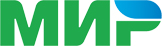 VISA International 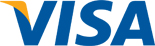 Mastercard Worldwide 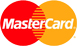 ОПИСАНИЕ ПРОЦЕССА ПЕРЕДАЧИ ДАННЫХ
Для оплаты (ввода реквизитов Вашей карты) Вы будете перенаправлены на платежный шлюз ПАО СБЕРБАНК. Соединение с платежным шлюзом и передача информации осуществляется в защищенном режиме с использованием протокола шифрования SSL. В случае если Ваш банк поддерживает технологию безопасного проведения интернет-платежей Verified By Visa или MasterCard SecureCode для проведения платежа также может потребоваться ввод специального пароля. Настоящий сайт поддерживает 256-битное шифрование. Конфиденциальность сообщаемой персональной информации обеспечивается ПАО СБЕРБАНК. Введенная информация не будет предоставлена третьим лицам за исключением случаев, предусмотренных законодательством РФ. Проведение платежей по банковским картам осуществляется в строгом соответствии с требованиями платежных систем МИР, Visa Int. и MasterCard Europe Sprl.